Приложение № 1 к приказу Северо-Кавказского территориального управления Росрыболовстваот « 03  »  08     2022 г. № 201ИЗВЕЩЕНИЕО проведении аукциона на право заключения договора пользования рыбоводным участком, расположенным на водном объекте или его части, прилегающем к территориям муниципального образования   Республики Дагестан1. Организатор аукциона – Северо-Кавказское территориальное управление Федерального агентства по рыболовству.Решение о проведении аукциона принято в соответствии с приказом Северо-Кавказского территориального управления Федерального агентства по рыболовству от «03» 08 2022 г. № 2012. Место нахождения, адрес электронной почты и телефон организатора аукциона.Место нахождения: Республика Дагестан, 367000, г. Махачкала, ул. Танкаева, 67.Адрес электронной почты: info@zkturr.ru.Контактные телефоны: 8(8722) 64-00-61, 8(8722)64-01-67 (Отдел среды обитания и организации воспроизводства водных биологических ресурсов).3. Предмет аукциона, в том числе сведения о рыбоводном участке, включая его местоположение, площадь, границы, географическую карту и (или) схему рыбоводного участка, а также ограничения, связанные с использованием рыбоводного участка.Предмет аукциона – право на заключение договора пользования рыбоводным участком, расположенным на водном объекте и (или) его части, прилегающем к территории муниципального образования Республики Дагестан.Каждый из рыбоводных участков составляет отдельный лот. Количество лотов, выставляемых на аукцион – 2.Сведения о рыбоводных участках, включая их местоположение, площадь, границы, географическая карта и (или) схема рыбоводных участков, а также ограничения, связанные с использованием рыбоводного участка:Схема водного объекта с границами рыбоводного участка № 1Республика Дагестан, Унцукульский район Водохранилище после платины Ирганайской ГЭС, примерно 700 м. Водоем с. Унцукуль в местности «Цебе гурухъ»    РВУ «Ирганай 2»Схема водного объекта с границами рыбоводного участка № 1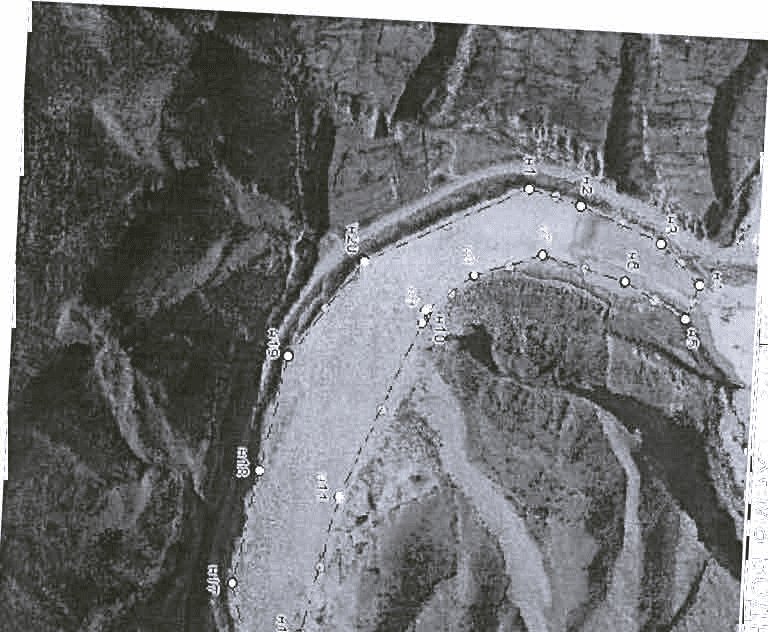                                     Схема водного объекта с границами рыбоводного участка № 2                           Республика Дагестан, Карабудахкентский район Озеро «Большое Турали»                                             Карта - схема водного объекта №2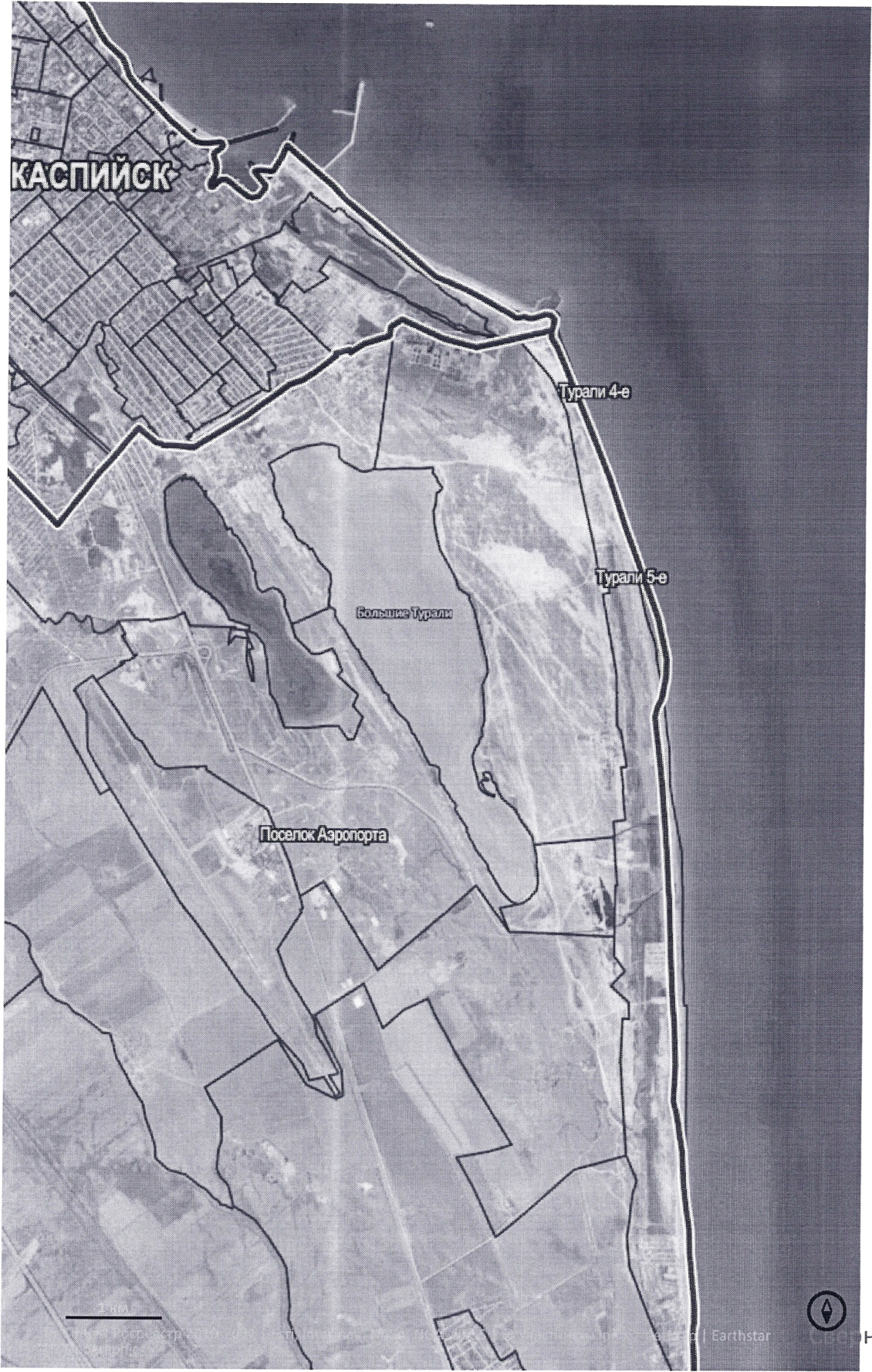 4. Срок договора, установленный в соответствии с частью 5 статьи 9 Федерального закона "Об аквакультуре (рыбоводстве) и о внесении изменений в отдельные законодательные акты Российской Федерации".Договор пользования рыбоводным участком будет заключен с победителем аукциона сроком на 10 (десять) лет.5.Срок и порядок представления документации об аукционе, официальный сайт, где размещена документация.Срок и порядок представления документации об аукционе:                                             Документация об аукционе предоставляется в письменном виде или в форме электронного документа по адресу организатора аукциона в течение двух рабочих дней со дня получения соответствующей заявки любого заинтересованного лица, поданной в письменной или электронной форме в виде электронного документа, подписанного усиленной квалифицированной электронной подписью, в установленном порядке на адрес электронной почты: info@zkturr.ru.Документация в форме электронного документа предоставляется заявителю без взимания платы.Плата за представление документации об аукционе в письменном виде организатором аукциона не установлена.Официальный сайт, на котором размещена документация об аукционе: http://www.torgi.gov.ru, www.zkturr.ru.6. Место, дата, время начала и окончания срока подачи заявок об участии в аукционе.Место подачи заявок:Республика Дагестан, г. Махачкала, ул. Танкаева, д. 67.Дата, время начала срока подачи заявок: 10:00 (время московское) 04 августа 2022 г.Дата, время окончания срока подачи заявок: 11:00(время московское) 07 сентября 2022 г.Заявки на участие в аукционе принимаются в рабочие дни: понедельник-четверг с 10:00 до 17:00 часов, пятница с 10:00 до 16:30 часов, перерыв с 13:00 до 14:00 часов (время московское). 7.Место, дата и время проведения аукциона.Место проведения аукциона: Республика Дагестан, г. Махачкала, ул. Танкаева, д. 67, каб. Актовый залДата и время проведения аукциона: 10:00 час (время московское) «15» сентября 2022 г.Регистрация участников аукциона проводится в месте проведения аукциона 15 сентября 2022 г. с 09:00 до 09:50 (время московское).          8. Начальная цена предмета аукциона, «шаг аукциона», а также размер задатка, порядок его внесения заявителями и возврата им, срок перечисления в соответствующий бюджет задатка победителя и реквизиты счета, который открыт федеральному органу исполнительной власти для учета средств, находящихся во временном распоряжении и на котором учитываются задатки участников аукциона.   Аукцион проводится путем повышения начальной цены предмета аукциона на "шаг аукциона", который устанавливается в размере 5 процентов начальной цены предмета аукциона. При этом аукцион начинается с цены предмета аукциона, повышенной на один "шаг аукциона", и каждое последующее предложение о цене предмета аукциона повышается на один "шаг аукциона". В случае если после 3-кратного объявления последнего предложения о цене предмета аукциона никто из участников аукциона не представил предложение о более высокой цене предмета аукциона, аукцион считается завершенным       Председатель комиссии вправе увеличить в процессе проведения аукциона текущую цену предмета аукциона, установленную в ходе аукциона, по отношению к последнему предложению о цене предмета аукциона в случае, если от участника (участников) аукциона поступило предложение продолжить аукцион с более высокой цены предмета аукциона, не увеличивая "шаг аукциона", при условии согласия всех участников аукциона.           В случае если после 3-кратного объявления увеличенной в соответствии с абзацем вторым настоящего пункта текущей цены предмета аукциона никто из участников аукциона не представил предложение о более высокой цене предмета аукциона (лота), организатор аукциона продолжает аукцион с последнего предложения о цене, сделанного до указанного увеличения.                                   Порядок внесения заявителями задатка:       Заявители перечисляют по реквизитам счета, указанным в настоящем пункте, в качестве задатка, в соответствии с извещением о проведении аукциона, денежные средства в валюте Российской Федерации в размере задатка по соответствующему лоту с учетом того, чтобы документы, подтверждающие внесение заявителем задатка, прилагались к заявке на участие в аукционе, т.е. до подачи заявки на участие в аукционе.В случае подачи заявителем заявки в соответствии с требованиями аукционной документации соглашение о задатке между организатором аукциона и заявителем считается совершенным в письменной форме.                                      Порядок возврата заявителям задатка:При принятии организатором аукциона решения об отказе от проведения аукциона, денежные средства, внесенные заявителями в качестве задатка, возвращаются заявителям в течение 5 рабочих дней со дня принятия указанного решения.Организатор аукциона возвращает внесенный задаток заявителю в течение 5 рабочих дней со дня подписания протокола аукциона в случае получения заявок об участии в аукционе после дня окончания приема таких заявок.Организатор аукциона возвращает внесенный задаток заявителю в течение 5 рабочих дней со дня поступления организатору аукциона уведомления об отзыве заявки об участии в аукционе.В случае признания аукциона несостоявшимся (по конкретному лоту), в случае принятия решения об отказе в допуске к участию в аукционе или о допуске к участию в аукционе и признании участником аукциона только одного заявителя, подавшего заявку об участии в аукционе, организатор аукциона возвращает внесенные задатки заявителям, подавшим заявки об участии в аукционе, в течение 5 рабочих дней со дня подписания протокола рассмотрения заявок об участии в аукционе.Участникам, не победившим в аукционе, организатор аукциона возвращает задаток в течение 5 рабочих дней со дня подписания протокола аукциона.Срок перечисления в соответствующий бюджет задатка победителя: Задаток победителя аукциона подлежит перечислению организатором аукциона в доход соответствующего бюджета в полном объеме в течение 3 рабочих дней со дня подписания протокола аукциона.Реквизиты счета, который открыт федеральному органу исполнительной власти для учета средств, находящихся во временном распоряжении и на котором учитываются задатки участников аукциона: УФК по Республике Дагестан (Северо-Кавказское территориальное управление Федерального агентства по рыболовству)Адрес: 367000, РФ, Республика Дагестан, г. Махачкала, ул. Танкаева, 67.Банковские реквизиты:ИНН: 0562073871 / КПП: 057201001ОКТМО 82701000л/сч: 05031А10310 в УФК по Республике Дагестан (Северо-Кавказское территориальное управление Федерального агентства по рыболовству)р/сч: 03212643000000010300БИК 018209001        9. Банковские реквизиты счета, который открыт органу Федерального казначейства в учреждении Центрального банка Российской Федерации для учета и распределения доходов между бюджетами бюджетной системы Российской Федерации и на который подлежат зачислению доходы от проведения аукционов на право заключения договора, и иные необходимые для перечисления реквизиты:      УФК по Республике Дагестан (Северо-Кавказское территориальное управление Федерального агентства по рыболовствуИНН: 0562073871/ КПП: 057201001ОКТМО 82701000         л/сч 04031А10310 в УФК по Республике Дагестан (Северо-Кавказское территориальное управление Федерального агентства по рыболовству)р/сч: 03100643000000010300БИК: 018209001КБК : 07611206030016000120      10. Размер, порядок и сроки внесения в соответствующий бюджет платы, взимаемой организатором аукциона за представление документации об аукционе (если такая плата установлена организатором аукциона).            Плата за представление документации об аукционе организатором аукциона не установлена.           Срок договора: 10 лет.                                                                            Лот№1Право на заключение договора пользования рыбоводным участком"Ирганайское водохранилище"Сведения о рыбоводном участке.1.Наименование рыбоводного участка - "РВУ «Ирганай 2»".2.Местоположение, площадь и границы рыбоводного участка: РеспубликаДагестан, Унцукульский район, Водохранилище после платины Ирганайской ГЭС, примерно 700 м. Водоем с. Унцукуль в местности «Цебе гурухъ», площадью 13,5 га  Часть акватории водного объекта, ограниченная последовательным соединением точек (с1по20), прямыми линиями,  3. Вид водопользования – обособленное водопользование (для осуществления аквакультуры (рыбоводства)) без забора (изъятия) водных ресурсов из водного объекта. 4. Вид осуществляемой товарной аквакультуры (рыбоводства) – индустриальная аквакультура.5. Срок договора пользования рыбоводным участком 10лет. Ограничения, связанные с использованием рыбоводного участка, устанавливаются в соответствии с законодательством Российской Федерации.6. Видовой состав объектов аквакультуры, подлежащих разведению и (или) содержанию, выращиванию: форель радужная(Oncorhynkhusmykiss);В границах рыбоводного участка аквакультура может осуществляться как в отношении одного, так и нескольких видов объектов аквакультуры.7. Продолжительность периода (цикла) выращивания не более 3лет.8. Объем объектов аквакультуры, подлежащих разведению и (или) содержанию, выращиванию, а также выпуску в водный объект и изъятию из водного объекта в границах рыбоводного участка.Объем объектов аквакультуры, подлежащих разведению и (или) содержанию, выращиванию, а также выпуску в водный объект и изъятию из водного объекта в границах рыбоводного участка.                                                                                                                                                                         Минимальный ежегодный объем выпуска объектов индустриальной аквакультуры не устанавливается.Ежегодный объем выращивания объектов аквакультуры:                                                                      а) с даты заключения договора пользования рыбоводным участком до половины первого периода (цикла) принимается равным нулю;б) со второй половины первого периода (цикла) выращивания до конца первого периода (цикла) – 47,25 тонн;в) с начала второго периода (цикла) выращивания до окончания действия договора пользования рыбоводным участком – 94,5 тонны.                                                                       Лот№2                         Право на заключение договора пользования рыбоводным участком                                                             "Большое Турали "Сведения о рыбоводном участке.1.Наименование рыбоводного участка – РВУ «Большое Турали»2.Местоположение, площадь и границы рыбоводного участка: Республика Дагестан, Карабудахкентский район , площадью 500 га.Часть акватории водного объекта, ограниченная последовательным соединением точек (с 1по 194), по береговой линии,           3. Вид водопользования – обособленное водопользование (для осуществления аквакультуры (рыбоводства) без забора (изъятия) водных ресурсов из водного объект        4. Вид осуществляемой товарной аквакультуры (рыбоводства) – пастбищная  аквакультура.        5. Срок договора пользования рыбоводным участком 10 лет. Ограничения, связанные с использованием рыбоводного участка, устанавливаются в соответствии с законодательством Российской Федерации.        6. Видовой состав объектов аквакультуры, подлежащих разведению и (или) содержанию, выращиванию: Амур белый (Ctenopharyngodonidella)  Толстолобик белый (Hypophthalmichthysmolitrix) В границах рыбоводного участка аквакультура может осуществляться как в отношении одного, так и нескольких видов объектов аквакультуры.        7.   Продолжительность периода (цикла) выращивания не более 3 лет.        8. Объем объектов аквакультуры, подлежащих разведению и (или) содержанию, выращиванию, а также выпуску в водный объект и изъятию из водного объекта в границах рыбоводного участка.               Объем изъятия объектов индустриальной аквакультуры в течение одного года, необходимого для проектирования и установки садков и (или) других технических средств, предназначенных для выращивания объектов аквакультуры, после заключения договора пользования рыбоводным участком принимается равным нулю.              Минимальный ежегодный объем выпуска объектов индустриальной аквакультуры не устанавливается.Ежегодный объем выращивания объектов аквакультуры:а) с даты заключения договора пользования рыбоводным участком до половины первого периода (цикла) принимается равным нулю;б) со второй половины первого периода (цикла) выращивания до конца первого периода (цикла) 62,500 тонн;в) с начала второго периода (цикла) выращивания до окончания действия договора пользования рыбоводным участком – 93,5 тонны.Сведения об объектах рыбоводной инфраструктуры: Отсутствуют.Мероприятия, которые относятся к рыбохозяйственной мелиорации и осуществляются рыбоводным хозяйством: проведение дноуглубительных работ и (или) работ по выемке грунта; удаление водных растений из водного объекта; донных ландшафтов в целях улучшения экологического состояния водного объекта. Объем и состав мероприятий по рыбохозяйственной мелиорации в границах рыбоводного участка устанавливается в соответствии с действующим порядком, утвержденным уполномоченным Правительством Российской Федерации федеральным органом исполнительной власти.Обязательства рыбоводного хозяйства осуществлять мероприятия по охране окружающей среды, водных объектов и других природных ресурсов: соблюдать законодательство Российской Федерации в области рыболовства и сохранении водных биологических ресурсов, в области аквакультуры (рыбоводства), водного, земельного, гражданского, санитарно-ветеринарного, природоохранного законодательства Российской Федерации, а также условия договора; не допускать ухудшения среды обитания водных биоресурсов; осуществлять мероприятия по охране окружающей среды, водных объектов и других природных ресурсов; содержать рыбоводный участок в состоянии, отвечающем санитарным и экологическим требованиям в соответствии с законодательством Российской Федерации. Обязательства рыбоводного хозяйства представлять в порядке, установленном Министерством сельского хозяйства Российской Федерации, отчетность об объеме выпуска в водные объекты и объеме изъятия из водных объектов аквакультуры:  Предоставлять в порядке, установленном уполномоченным Правительством Российской Федерации федеральным органом исполнительной власти, отчетность об объеме изъятия из водных объектов аквакультуры (рыбоводства), в сроки, определенные условиями договора.Ответственность сторон: в случае неисполнения или ненадлежащего исполнения своих обязательств по договору стороны несут ответственность в соответствии с законодательством Российской Федерации и положениями договора.Стороны не несут ответственности за ненадлежащее исполнение своих обязательств по договору, если это явилось следствием наступления обстоятельств непреодолимой силы, которые включают, в частности, землетрясение, наводнение и аналогичные стихийные бедствия, а также иные чрезвычайные ситуации о наступлении обстоятельств непреодолимой силы заинтересованная сторона должна незамедлительно, письменно уведомить другую сторону с предоставлением документов, подтверждающих наступление таких обстоятельств, их непреодолимость для заинтересованной стороны и безусловность их влияния на неисполнение заинтересованной стороной своих обязательств по договору. В отсутствие подобного уведомления, заинтересованная сторона не вправе ссылаться на наступление обстоятельств непреодолимой силы.№п/пНаименование водного объекта и местоположениеКоординаты рыбоводного участка(система координат МСК-05)Координаты рыбоводного участка(система координат МСК-05)Вид водопользованияОписание границ рыбоводного участкаПлощадь рыбоводного участка, га№п/пНаименование водного объекта и местоположениеКоординаты рыбоводного участка(система координат МСК-05)Координаты рыбоводного участка(система координат МСК-05)Вид водопользованияОписание границ рыбоводного участкаПлощадь рыбоводного участка, га 1.Республика Дагестан, Унцукульский район Водохранилище после платины Ирганайской ГЭС, примерно 700 м. Водоем с. Унцукуль в местности «Цебе гурухъ» РВУ «Ирганай 2»X - 186881      X – 186965      X – 187099      X – 187165      X – 187146      X – 187043       X – 186909      X – 186800      X – 186725      X – 186719      X – 186600      X – 186548      X – 186542      X – 186597      X – 186549      X – 186489      X – 186434      X – 186469      X – 186507      X     --    186620Y -293626      Y  -293646      Y -293694           Y -293753       Y -293804       Y -293753       Y -293721       Y -293755       Y -293811       Y -293828       Y -294086       Y -294288       Y  -294439      Y  -294572      Y -294585       Y -294416       Y -294216       Y -294053       Y -293886       Y       -293743Обособленное водопользование для осуществления аквакультурыЧасть акватории водного объекта, ограниченная последовательным соединением точек,  (1-2, 2-3, 3-4, 4-5, 5-6, 6-7, 7-8, 8-9, 9-10, 10-11, 11-12, 12-13, 13-14, 14-15, 15-16, 16-17, 17-18, 18-19, 19-20, 20-1)13,5 га2.Республика Дагестан, Карабудахкентский район  Озеро «Большое Турали»Х -203234.1Х-203113Х-203015.65Х-202935.34Х-202873.85Х-202778.19 Х-202764.15Х-202752.85Х-202731.55X-202726.1X-202712.75X- 202691.4X- 202665.05X- 202621.2X- 202576Y -363472.8Y-363592.5Y-363606.25Y-363587.58Y-363594.45Y-363580.91Y-363589.4Y-363598.2Y-363642.15Y-363645.95Y-363653.45Y-363652.2Y-363652.25Y- 363674.9Y- 363700.05Обособленное водопользование для осуществления аквакультурыЧасть акватории водного объекта, ограниченная последовательным соединением точек, (1-2, 3-4, 5-6, 7-8, 9-10, 11-12, 13-14, 15-16, 17-18, 19-20, 21-22, 23-24, 25-26, 27-28, 29-30, 31-32, 33-37, 38-41, 42-43, 44-45,46-47,48-49,50-51500 га№ лотаНачальная цена предмета аукциона       (НЦПА) (руб.)Размер задатка    (руб.) 40 процентов     НЦПА«Шаг аукциона» (руб.)(5 процентов НЦПА)1.4649418597,62324,7         2.        1600,000         640,000         80,000X -186881        X -186965 X- 187099 X- 187165 X- 187146 X- 187043 X- 186909 X- 186800 X- 186725 X- 186719 X- 186600 X- 186548 X- 186542 X- 186597 X- 186549 X–186489 X- 186434 X- 186469 X- 186507 X- 186620Y-293626 Y-293646 Y-293694 Y-293753 Y-293804 Y-293753 Y-293721 Y-293755 Y-293811 Y-293828 Y-294086 Y-294288 Y-294439 Y-294572 Y-294585 Y-294416 Y-294216 Y-294053 Y-293886 Y -293743Х -203234.1Х-203113Х-203015.65Х-202935.34Х-202873.85Х-202778.19 Х-202764.15Х-202752.85Х-202731.55    X-202726.1X-202712.75X- 202691.4X- 202665.05X- 202621.2X- 202576Y -363472.8Y-363592.5Y-363606.25Y-363587.58Y-363594.45Y-363580.91Y-363589.4Y-363598.2Y-363642.15Y-363645.95Y-363653.45 Y-363652.2Y-363652.25Y- 363674.9Y- 363700.05